PRIJAVAZA DODJELU POTPORE POLJOPRIVREDI NA PODRUČJU GRADA ĐURĐEVCA ZA 2018. GODINUPOTPORE DE MINIMIS U SKLADU S UREDBOM KOMISIJE (EU) br. 1407/2013.NEPRAVODOBNE I NEPOTPUNE PRIJAVE NA NATJEČAJ NEĆE SE RAZMATRATI.PRIVOLA:Ovime dajem privolu Gradu Đurđevcu, OIB: 98691330244, da prikuplja i obrađuje moje osobne podatke u gore navedenu svrhu. Podacima imaju pristup ovlaštene osobe iz Grada Đurđevca te Grad Đurđevac poduzima tehničke i organizacijske mjere za zaštitu osobnih podataka. Podaci će se čuvati dok postoji pravni temelj za obradu podataka (privola).Ovu privolu dajem dobrovoljno te sam upoznat/a da je u bilo koje vrijeme mogu povući. Upoznat/a sam da, sukladno Zakonu o zaštiti osobnih podataka, te Općoj uredbi o zaštiti podataka, mogu, pod određenim uvjetima, koristiti svoja prava da dobijem potvrdu o obradi. izvršim uvid u svoje osobne podatke, da ispravim ili dopunim osobne podatke radi prijenosa drugom voditelju obrade te da podnesem pritužbu Agenciji za zaštitu osobnih podataka. Upoznat/a sam da se za sve ostale informacije mogu obratiti na grad@djurdjevac.hr ili broj 048/811-052.Mjesto i datum:_____________2019.        M.P.       __________________________________    potpis podnositelja prijave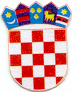       R E P U B L I K A  H R V A T S K AG R A D  Đ U R Đ E V A CUPRAVNI ODJEL ZA GOSPODARSTVO,FINANCIJE I RAZVOJNE PROJEKTEStjepana Radića 1, Đurđevac         Obrazac       R E P U B L I K A  H R V A T S K AG R A D  Đ U R Đ E V A CUPRAVNI ODJEL ZA GOSPODARSTVO,FINANCIJE I RAZVOJNE PROJEKTEStjepana Radića 1, ĐurđevacMJERA 5: Potpora male vrijednosti za uvođenje turističke ponude na OPG-uMJERA 5: Potpora male vrijednosti za uvođenje turističke ponude na OPG-uMJERA 5: Potpora male vrijednosti za uvođenje turističke ponude na OPG-uMJERA 5: Potpora male vrijednosti za uvođenje turističke ponude na OPG-uMJERA 5: Potpora male vrijednosti za uvođenje turističke ponude na OPG-uMJERA 5: Potpora male vrijednosti za uvođenje turističke ponude na OPG-uMJERA 5: Potpora male vrijednosti za uvođenje turističke ponude na OPG-uA.  OPĆI PODACI A.  OPĆI PODACI A.  OPĆI PODACI A.  OPĆI PODACI A.  OPĆI PODACI A.  OPĆI PODACI A.  OPĆI PODACI 1. Naziv podnositelja prijave (upisati ime i prezime nositelja OPG, naziv i vlasnika obrta; naziv i odgovornu osobu u pravnoj osobi) Naziv podnositelja prijave (upisati ime i prezime nositelja OPG, naziv i vlasnika obrta; naziv i odgovornu osobu u pravnoj osobi) Naziv podnositelja prijave (upisati ime i prezime nositelja OPG, naziv i vlasnika obrta; naziv i odgovornu osobu u pravnoj osobi)2. Oblik registracije (OPG, d.o.o., zadruga, udruga, obrt, itd.) Oblik registracije (OPG, d.o.o., zadruga, udruga, obrt, itd.) Oblik registracije (OPG, d.o.o., zadruga, udruga, obrt, itd.)3.Sjedište podnositeljaSjedište podnositeljaSjedište podnositeljaUlica i kućni broj:Ulica i kućni broj:Ulica i kućni broj:3.Sjedište podnositeljaSjedište podnositeljaSjedište podnositeljaPoštanski broj i naselje:                   Poštanski broj i naselje:                   Poštanski broj i naselje:                   4.Telefon / mobitelTelefon / mobitelTelefon / mobitel5.E-mail adresaE-mail adresaE-mail adresa6.MB pravne osobe / MB obrtaMB pravne osobe / MB obrtaMB pravne osobe / MB obrta7.OIBOIBOIB8. MIBPGMIBPGMIBPG9.Poslovna banka glavnog žiro-računaPoslovna banka glavnog žiro-računaPoslovna banka glavnog žiro-računa10.Broj žiro-računa / IBANBroj žiro-računa / IBANBroj žiro-računa / IBANB.  IZNOS POTPOREB.  IZNOS POTPOREB.  IZNOS POTPOREB.  IZNOS POTPOREB.  IZNOS POTPOREB.  IZNOS POTPOREB.  IZNOS POTPOREUkupna vrijednost investicije bez PDV-a:Ukupna vrijednost investicije bez PDV-a:Ukupna vrijednost investicije bez PDV-a:Ukupna vrijednost investicije bez PDV-a:Ukupna vrijednost investicije bez PDV-a:Ukupna vrijednost investicije s PDV-om:Ukupna vrijednost investicije s PDV-om:Ukupna vrijednost investicije s PDV-om:Ukupna vrijednost investicije s PDV-om:Ukupna vrijednost investicije s PDV-om:UKUPNI IZNOS TRAŽENE POTPORE:UKUPNI IZNOS TRAŽENE POTPORE:UKUPNI IZNOS TRAŽENE POTPORE:UKUPNI IZNOS TRAŽENE POTPORE:UKUPNI IZNOS TRAŽENE POTPORE:C. OSNOVNA DOKUMENTACIJA C. OSNOVNA DOKUMENTACIJA C. OSNOVNA DOKUMENTACIJA C. OSNOVNA DOKUMENTACIJA C. OSNOVNA DOKUMENTACIJA C. OSNOVNA DOKUMENTACIJA C. OSNOVNA DOKUMENTACIJA 1.1.Dokaz pravne osobnosti:za OPG: rješenje o upisu OPG-a i preslika osobne iskaznice nositelja,za obrt: izvadak iz obrtnog registra (ne stariji od 6 mjeseci od dana podnošenja prijave),za trgovačko društvo ili zadrugu: izvadak iz sudskog registra (ne stariji od 6 mjeseci od dana podnošenja prijave),za udrugu: izvadak iz registra udruga,za proizvođačku organizaciju: rješenje o registraciji;Dokaz pravne osobnosti:za OPG: rješenje o upisu OPG-a i preslika osobne iskaznice nositelja,za obrt: izvadak iz obrtnog registra (ne stariji od 6 mjeseci od dana podnošenja prijave),za trgovačko društvo ili zadrugu: izvadak iz sudskog registra (ne stariji od 6 mjeseci od dana podnošenja prijave),za udrugu: izvadak iz registra udruga,za proizvođačku organizaciju: rješenje o registraciji;Dokaz pravne osobnosti:za OPG: rješenje o upisu OPG-a i preslika osobne iskaznice nositelja,za obrt: izvadak iz obrtnog registra (ne stariji od 6 mjeseci od dana podnošenja prijave),za trgovačko društvo ili zadrugu: izvadak iz sudskog registra (ne stariji od 6 mjeseci od dana podnošenja prijave),za udrugu: izvadak iz registra udruga,za proizvođačku organizaciju: rješenje o registraciji;Dokaz pravne osobnosti:za OPG: rješenje o upisu OPG-a i preslika osobne iskaznice nositelja,za obrt: izvadak iz obrtnog registra (ne stariji od 6 mjeseci od dana podnošenja prijave),za trgovačko društvo ili zadrugu: izvadak iz sudskog registra (ne stariji od 6 mjeseci od dana podnošenja prijave),za udrugu: izvadak iz registra udruga,za proizvođačku organizaciju: rješenje o registraciji;Dokaz pravne osobnosti:za OPG: rješenje o upisu OPG-a i preslika osobne iskaznice nositelja,za obrt: izvadak iz obrtnog registra (ne stariji od 6 mjeseci od dana podnošenja prijave),za trgovačko društvo ili zadrugu: izvadak iz sudskog registra (ne stariji od 6 mjeseci od dana podnošenja prijave),za udrugu: izvadak iz registra udruga,za proizvođačku organizaciju: rješenje o registraciji;2.2.Izvadak iz Upisnika poljoprivrednika - Agronet (osnovna kartica, članovi, zemljište, stočni fond)Izvadak iz Upisnika poljoprivrednika - Agronet (osnovna kartica, članovi, zemljište, stočni fond)Izvadak iz Upisnika poljoprivrednika - Agronet (osnovna kartica, članovi, zemljište, stočni fond)Izvadak iz Upisnika poljoprivrednika - Agronet (osnovna kartica, članovi, zemljište, stočni fond)Izvadak iz Upisnika poljoprivrednika - Agronet (osnovna kartica, članovi, zemljište, stočni fond)3.3.Ugovor o otvaranju žiro-računa ili preslika kartice žiro-računa te IBAN.Ugovor o otvaranju žiro-računa ili preslika kartice žiro-računa te IBAN.Ugovor o otvaranju žiro-računa ili preslika kartice žiro-računa te IBAN.Ugovor o otvaranju žiro-računa ili preslika kartice žiro-računa te IBAN.Ugovor o otvaranju žiro-računa ili preslika kartice žiro-računa te IBAN.6.6.Poslovni planPoslovni planPoslovni planPoslovni planPoslovni plan7.7.Potvrda Porezne uprave o nepostojanju dugaPotvrda Porezne uprave o nepostojanju dugaPotvrda Porezne uprave o nepostojanju dugaPotvrda Porezne uprave o nepostojanju dugaPotvrda Porezne uprave o nepostojanju dugaD. DODATNA DOKUMENTACIJA VEZANA UZ VRSTU AKTIVNOSTID. DODATNA DOKUMENTACIJA VEZANA UZ VRSTU AKTIVNOSTID. DODATNA DOKUMENTACIJA VEZANA UZ VRSTU AKTIVNOSTID. DODATNA DOKUMENTACIJA VEZANA UZ VRSTU AKTIVNOSTID. DODATNA DOKUMENTACIJA VEZANA UZ VRSTU AKTIVNOSTID. DODATNA DOKUMENTACIJA VEZANA UZ VRSTU AKTIVNOSTID. DODATNA DOKUMENTACIJA VEZANA UZ VRSTU AKTIVNOSTI1.1.1.Rješenje o registraciji objekta za pružanje ugostiteljskih i/ili usluga smještajaRješenje o registraciji objekta za pružanje ugostiteljskih i/ili usluga smještajaRješenje o registraciji objekta za pružanje ugostiteljskih i/ili usluga smještajaRješenje o registraciji objekta za pružanje ugostiteljskih i/ili usluga smještaja2.2.2.Potvrda TZ Đurđevac o realiziranom broju noćenja i plaćenoj boravišnoj pristojbiPotvrda TZ Đurđevac o realiziranom broju noćenja i plaćenoj boravišnoj pristojbiPotvrda TZ Đurđevac o realiziranom broju noćenja i plaćenoj boravišnoj pristojbiPotvrda TZ Đurđevac o realiziranom broju noćenja i plaćenoj boravišnoj pristojbi3.3.3.Račun ili drugi odgovarajući dokument kojim se dokazuje trošak prilagodbe OPG-a turističkoj djelatnosti, trošak unapređenja ponude ili trošak promidžbe proizvoda i usluga koje nudi OPG i potvrda o uplatiRačun ili drugi odgovarajući dokument kojim se dokazuje trošak prilagodbe OPG-a turističkoj djelatnosti, trošak unapređenja ponude ili trošak promidžbe proizvoda i usluga koje nudi OPG i potvrda o uplatiRačun ili drugi odgovarajući dokument kojim se dokazuje trošak prilagodbe OPG-a turističkoj djelatnosti, trošak unapređenja ponude ili trošak promidžbe proizvoda i usluga koje nudi OPG i potvrda o uplatiRačun ili drugi odgovarajući dokument kojim se dokazuje trošak prilagodbe OPG-a turističkoj djelatnosti, trošak unapređenja ponude ili trošak promidžbe proizvoda i usluga koje nudi OPG i potvrda o uplati4.4.4.Fotografije na kojima je vidljiv objekt za pružanje ugostiteljskih usluga (iznutra i izvana), te fotografije predmeta investicije ( oprema, kreveti, bazen,  i sl.). Na fotografijama se mora vidjeti datum fotografiranja.Fotografije na kojima je vidljiv objekt za pružanje ugostiteljskih usluga (iznutra i izvana), te fotografije predmeta investicije ( oprema, kreveti, bazen,  i sl.). Na fotografijama se mora vidjeti datum fotografiranja.Fotografije na kojima je vidljiv objekt za pružanje ugostiteljskih usluga (iznutra i izvana), te fotografije predmeta investicije ( oprema, kreveti, bazen,  i sl.). Na fotografijama se mora vidjeti datum fotografiranja.Fotografije na kojima je vidljiv objekt za pružanje ugostiteljskih usluga (iznutra i izvana), te fotografije predmeta investicije ( oprema, kreveti, bazen,  i sl.). Na fotografijama se mora vidjeti datum fotografiranja.